Unit 2:  BASIC CHEMISTRY  Defend or counter the statement: “Biology is the chemistry that works.” Define the following terms: What are the Four Most Common Elements in the human body?  Label the locations and charges of the Three Subatomic Particles in an Atom: 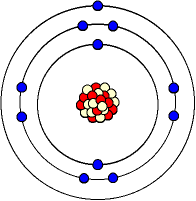 Determine the number of protons, neutrons, and electrons for the following elements: Boron has two isotopes, B-10 and B-11. B-10 has five protons and five neutrons. What many protons and neutrons would B-11 have? Explain. How do compounds form?  Differentiate between ionic and covalent bondingDetermine whether the substance in an acid, base or neutral:  What is the Most Essential Compound for living things? Describe and explain four important properties of water: 11. When scientists discover another planet, they look for water on or below the surface. Why? Element Atom Proton Neutron Electron Compound Molecule Acid Base Metabolism Element Protons Neutrons Electrons Carbon HydrogenNitrogenSodium Iron Vinegar pH = 4.7 Ammonia pH = 9.8 Bleach Stomach Juices Car Battery Urine Water Blood 